Week of October 8th – 12th    Additional Notes:	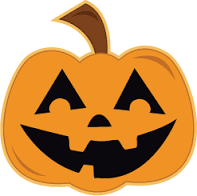 	Thanks for all the volunteering to chaperone our field trip to the Morton Arboretum.  I wish I could take all eight of you!  Volunteers have been notified and I will send out additional information as it gets closer.		As the year continues, there will be more opportunities to volunteer here at Hilda Walker.  We will take another field trip in the winter, we have a Career Day in May, and we need lots of parent volunteers for Field Day near the end of the school year.My email address:  kzitkus@summithill.org				Hilda Walker ~ 815-464-2285MondayNo School / Columbus Day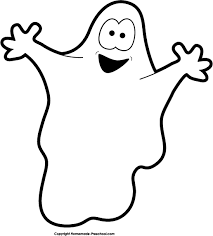 	TuesdayMath Motivator will be distributed.No Picture This for Science this week.DARE class today!WednesdayWalker Wildcat Wednesday!  Dress in your Walker spirit wear or dress in black and teal.ThursdaySCO Treat Day during lunch!  If you are interested, bring in $1.00.  Choices are Sour Patch Straws, Icees, or Rice Krispie Treat.Current Event Presentations are today!  Is it your week?  Are you prepared?Mad Minute during Math ClassMid-Chapter Two Math AssessmentFridayTeam Ohio State Friday!  Dress in red, gray, and white.Math Motivator due